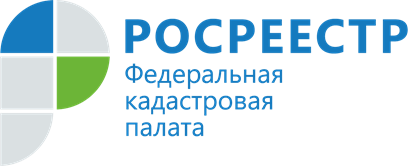 ПРЕСС-РЕЛИЗПреобразование Кадастровой палаты в ППК «Роскадастр»В соответствии с приказом Росреестра от 26.09.2022 № П/0358 в срок до 31 декабря 2022 года Кадастровая палата будет реорганизована путем присоединения к публично-правовой компании «Роскадастр».Новое юридическое лицо будет оказывать, в том числе следующие услуги:выездной прием заявлений о государственном кадастровом учете недвижимого имущества и (или) государственной регистрации прав на недвижимое имущество и сделок с ним и прилагаемых к ним документов;курьерская доставка документов, подлежащих выдаче после осуществления государственного кадастрового учета недвижимого имущества и (или) государственной регистрации прав на недвижимое имущество и сделок с ним, в форме документов на бумажном носителе, а также уведомлений об отказе в государственном кадастровом учете недвижимого имущества и (или) государственной регистрации прав на недвижимое имущество и сделок с ним, уведомлений о прекращении государственного кадастрового учета недвижимого имущества и (или) государственной регистрации прав на недвижимое имущество и сделок с ним и подлежащих выдаче после осуществления государственного кадастрового учета недвижимого имущества и (или) государственной регистрации прав на недвижимое имущество и сделок с ним подлинников представленных заявителем документов в форме документов на бумажном носителе; курьерская доставка документов на бумажных носителях, подлежащих выдаче заявителям по результатам рассмотрения заявлений о государственном кадастровом учете и (или) государственной регистрации прав и других заявлений в сфере государственного кадастрового учета и государственной регистрации прав, не полученных в установленном порядке заявителями, а также при принятии решения о возврате документов без рассмотрения; услуги по выезду к заявителю с целью доставки запросов о предоставлении сведений, содержащихся в Едином государственном реестре недвижимости, и прилагаемых к ним документов к месту оказания государственных услуг и (или) по курьерской доставке заявителям документов, подлежащих выдаче по результатам рассмотрения запросов о предоставлении сведений, содержащихся в Едином государственном реестре недвижимости.Размеры платы за оказание всех вышеперечисленных услуг, а также порядок их предоставления в 2023 году останутся прежними.Материал подготовлен пресс-службой Кадастровой палатыпо Владимирской областиКонтакты для СМИ:Филиал ФГБУ «ФКП Росреестра» по Владимирской областиг. Владимир, ул. Луначарского, д. 13АОтдел контроля и анализа деятельности(4922) 77-88-78